Central Montcalm High SchoolBoys Junior Varsity Basketball2019 – 2020Head Coach: Matt Hansen								Game Time	Departure Time	Thursday	December 5	at Fulton (scrimmage)	5:15 pm	4 pmThursday	December 12	at Grant		7 pm		Thursday	December 19	Newaygo		7 pmFriday		December 27	Greenville		5:30 pmThursday	January 2	at Kent City (scrimmage)	11:30 amTuesday	January 7	Morley Stanwood	5:30 pmThursday	January 9	at Fremont		7 pm		Tuesday	January 14	Big Rapids		5:30 pmThursday	January 16	at Chippewa Hills	7 pmTuesday	January 21	at Reed City		5:30 pm	Thursday	January 23	at Tri County		7 pmThursday	January 30	Grant			7 pmTuesday	February 4	at Alma		5:30 pm	4:00pmThursday	February 6	at Newaygo		7 pmTuesday	February 11	at Lakeview		5:30 pm	4:15pmThursday	February 13	Fremont		7 pmTuesday	February 18	at Big Rapids		5:30 pmThursday	February 20	Chippewa Hills		7 pmTuesday	February 25	Reed City		5:30 pmThursday	February 27	Tri County		7 pmTuesday	March 3	Shepherd		5:30 pm	Thursday	March 5	at White Cloud		5:30 pm	3:30pm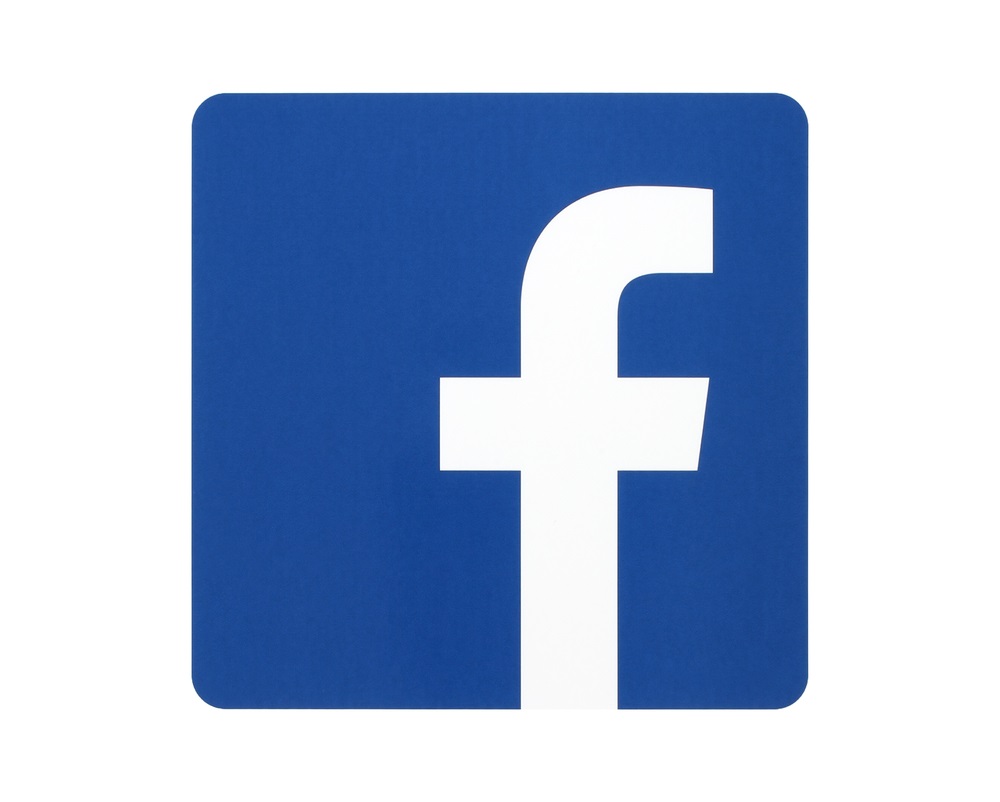 www.facebook.com/	cmbasketball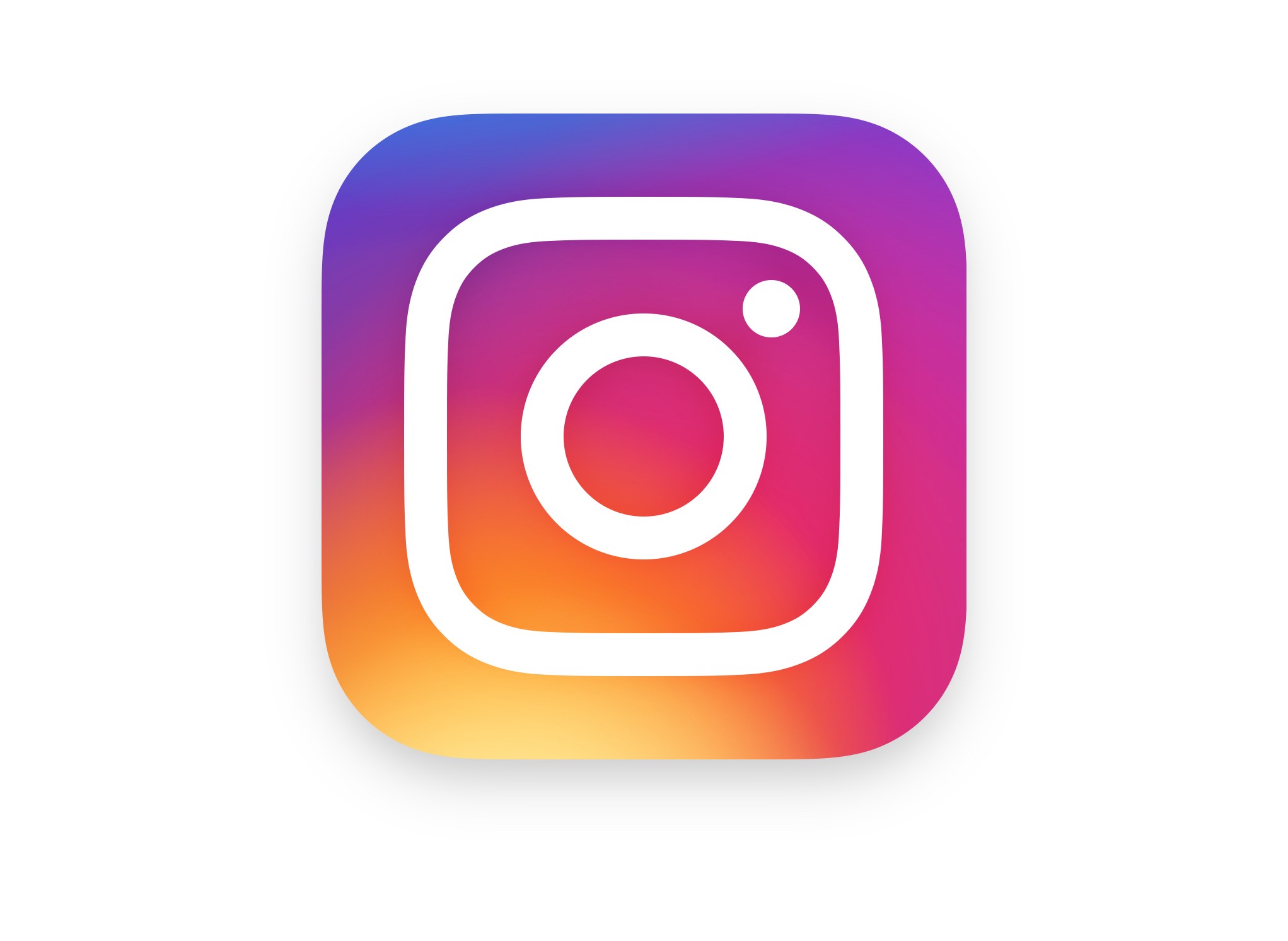 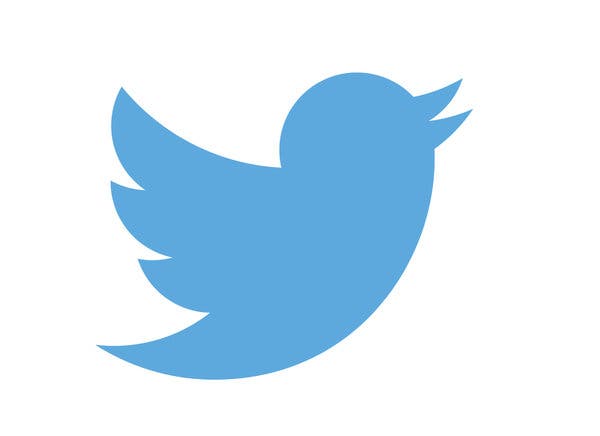 		@coachbasom